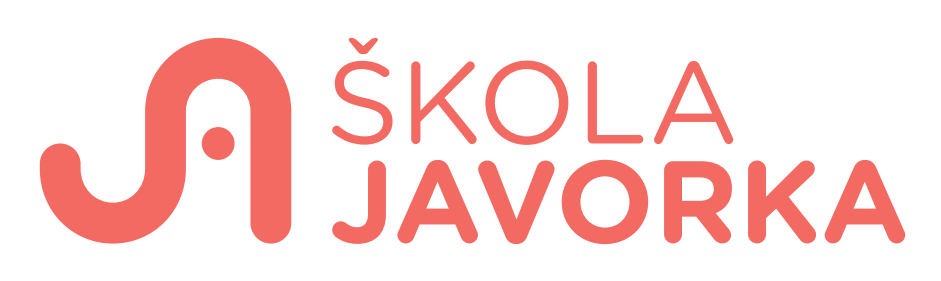             Základná škola, Javorová alej 1, Chorvátsky GrobRiaditeľka Základnej školy, Javorová alej 1, Chorvátsky Grob 90025 v súlade so zákonom 245/2008 o výchove a vzdelávaní (školský zákon) a o zmene a doplnení niektorých zákonov (podľa § 150 ods.5) udeľuje z technických príčin v dňoch od 27.6.2022 do 30.6.2022  žiakom riaditeľské voľno. Žiakom želáme krásne prázdniny.                                                                                             Mgr. Silvia Hikkerová, MBA                                                                                             riaditeľka